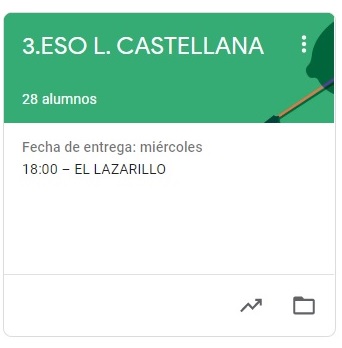 3º ESO  LENGUA CASTELLANATAREAS DEL 25 AL 29 DE MAYOVAMOS A SEGUIR TRABAJANDO LA PLATAFORMA CLASSROOM PARA QUE ME VAYÁIS ENVIANDO LAS TAREAS QUE PONGO SIGUENDO EL PLAZO MARCADO.UNA VEZ CORREGIDA LA TAREA, OS LA DEVUELVO CON UNA NOTA Y UN COMENTARIO. CUANDO SE HA ACABADO EL PLAZO SUBO LA SOLUCIÓN DE LA TAREA A CLASSROOM Y LA TENÉIS QUE COPIAR EN LA LIBRETA PARA QUE QUEDE CONSTANCIA (LO COMPROBARÉ A LA VUELTA).LAS TAREAS DE ESTA SEMANA SON: LUNES 25: EXAMEN SOBRE EL LIBRO DE LECTURA “HÉROE A MI PESAR”MIÉRCOLES 27: GÓNGORA Y QUEVEDO (TEORÍA Y EJERCICIOS)JUEVES 28: VÍDEO SOBRE LA NOTICIA PERIODÍSTICA Y PREGUNTAS RELATIVAS AL TEMA